              Rzeszów, 9 sierpnia 2022 r.WT.2370.8.2022INFORMACJA  O ZAPYTANIACH  WYKONAWCÓWWRAZ  Z  WYJAŚNIENIAMI ZAMAWIAJĄCEGOdot.: postępowania o udzielenie zamówienia publicznego, numer sprawy: WT.2370.8.2022Nazwa zadania: „Dostawa samochodu operacyjnego, SOp.” W odpowiedzi na skierowane do Zamawiającego zapytania dotyczące treści specyfikacji warunków zamówienia informujemy:Pytanie 1 Czy dopuszczacie Państwo pojemność skokową silnika 1968 cm3 ?Odpowiedź 1 Zamawiający w wymaganiach techniczno-użytkowych dla samochodu określił pojemność skokową minimum 1900 cm3. Zamawiający dopuszcza zaproponowaną pojemność skokową silnika 1968cm3.Pytanie 2Czy dopuszczacie Państwo samochód osobowy bez bocznych poduszek powietrznych z tyłu? Odpowiedź 2Zamawiający dopuszcza zaproponowane rozwiązanie. Zamawiający informuje że, zmienia zapis pkt. 6.1 załącznika nr 1 do SWZ. Zapis otrzymuje brzmienie: „Samochód wyposażony w poduszki powietrzne czołowe kierowcy i pasażera, boczne poduszki (przód), kurtyny powietrzne, poduszkę powietrzną chroniącą kolana kierowcy.”Pytanie 3Czy dopuszczacie Państwo gwarancję z limitem kilometrów? W naszej ofercie posiadamy gwarancję na 4 lata z limitem 80 000 km.Odpowiedź 3Zamawiający wymaga udzielenia  gwarancji i rękojmi na przedmiot zamówienia na  min. 24 miesiące bez ograniczeń przebiegu kilometrów. Zamawiający nie dopuszcza zaproponowanego rozwiązania i podtrzymuje zapisy SWZ. Ponadto Zamawiający informuje o aktualizacji załącznika nr 2 do SWZ – projekt umowy, aktualny załącznik  to WT.2370.8.2022 - zał. nr 2 do SWZ - projekt umowy- korekta. Do wiadomości:Uczestnicy postępowania 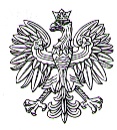 PODKARPACKI KOMENDANT  WOJEWÓDZKIPAÑSTWOWEJ STRAŻY POŻARNEJ35-016 Rzeszów, ul. Mochnackiego 4Podkarpacki Komendant WojewódzkiPaństwowej Straży Pożarnej(-)nadbryg. Andrzej Babiec(podpisano bezpiecznym podpisem elektronicznym)